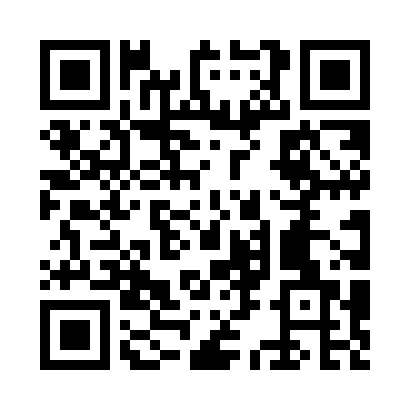 Prayer times for Forada, Minnesota, USAMon 1 Jul 2024 - Wed 31 Jul 2024High Latitude Method: Angle Based RulePrayer Calculation Method: Islamic Society of North AmericaAsar Calculation Method: ShafiPrayer times provided by https://www.salahtimes.comDateDayFajrSunriseDhuhrAsrMaghribIsha1Mon3:365:361:255:369:1511:142Tue3:375:361:265:369:1511:133Wed3:385:371:265:369:1411:134Thu3:405:381:265:369:1411:125Fri3:415:381:265:369:1411:116Sat3:425:391:265:369:1311:107Sun3:435:401:275:369:1311:098Mon3:445:411:275:369:1211:089Tue3:465:421:275:369:1211:0710Wed3:475:421:275:369:1111:0611Thu3:485:431:275:369:1111:0512Fri3:505:441:275:369:1011:0413Sat3:515:451:275:369:0911:0314Sun3:535:461:275:359:0811:0115Mon3:545:471:285:359:0811:0016Tue3:565:481:285:359:0710:5817Wed3:585:491:285:359:0610:5718Thu3:595:501:285:359:0510:5519Fri4:015:511:285:349:0410:5420Sat4:025:521:285:349:0310:5221Sun4:045:531:285:349:0210:5122Mon4:065:541:285:349:0110:4923Tue4:085:551:285:339:0010:4724Wed4:095:561:285:338:5910:4625Thu4:115:571:285:338:5810:4426Fri4:135:581:285:328:5710:4227Sat4:155:591:285:328:5610:4028Sun4:166:011:285:318:5510:3929Mon4:186:021:285:318:5310:3730Tue4:206:031:285:308:5210:3531Wed4:226:041:285:308:5110:33